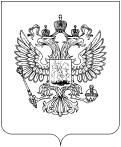 МИНКОМСВЯЗЬ РОССИИФЕДЕРАЛЬНАЯ СЛУЖБА ПО НАДЗОРУ В СФЕРЕ СВЯЗИ, ИНФОРМАЦИОННЫХ ТЕХНОЛОГИЙ И МАССОВЫХ КОММУНИКАЦИЙ(РОСКОМНАДЗОР)УПРАВЛЕНИЕ РОСКОМНАДЗОРА ПО РЕСПУБЛИКЕ ИНГУШЕТИЯ
ПРИКАЗОб утверждении порядка и сроков работы аттестационной комиссии Управления Федеральной службы по надзору в сфере связи, информационных технологий и массовых коммуникаций по Республике Ингушетия       В соответствии с Федеральным законом от 27 июля 2004 N 79-ФЗ "О государственной гражданской службе Российской Федерации", в целях обеспечения эффективности государственной гражданской службы Российской Федерации и повышения профессионального уровня государственных гражданских служащих Российской Федерации, руководствуясь Указами Президента Российской Федерации от 01.02.2005 №110 "О проведении аттестации государственных гражданских служащих Российской Федерации" , от 01.02.2005 №111 «О порядке сдачи квалификационного экзамена государственными гражданскими служащими Российской Федерации и оценки их знаний, навыков и умений (профессионального уровня)», от 01.02.2005  №113 «О порядке присвоения и сохранения классных чинов государственной гражданской службы Российской Федерации федеральным государственным гражданским служащим»,  п р и к а з ы в а ю:1.Утвердить Порядок и сроки работы аттестационной комиссии Управления Федеральной службы по надзору в сфере связи, информационных технологий и массовых коммуникаций по Республике Ингушетия (далее - аттестационная комиссия)  согласно приложению.2. Установить что состав аттестационной комиссии, согласно приложению №3 утвержденного приказом Управления Федеральной службы по надзору в сфере связи, информационных технологий и массовых коммуникаций по Республике Ингушетия от 06 мая 2014 №58 «О внесении изменений в некоторые приказы Управления   Федеральной службы по надзору в сфере связи, информационных технологий и массовых коммуникаций по Республике Ингушетия» руководствуется требованиями действующего законодательства о государственной гражданской службы.3. Отделу организационной, правовой работы и кадров Управления Федеральной службы по надзору в сфере связи, информационных технологий и массовых коммуникаций по Республике Ингушетия (Р.У. Даурбекова) обеспечить опубликование настоящего приказа на официальном сайте Управления Федеральной службы по надзору в сфере связи, информационных технологий и массовых коммуникаций по Республике Ингушетия:  06.rkn.gov.ru, а также ознакомление всех федеральных государственных гражданских служащих   Управления Федеральной службы по надзору в сфере связи, информационных технологий и массовых коммуникаций по Республике Ингушетия с настоящим приказом.4.Признать утратившим силу приказ Управления от 10.09.2013 №107 «Об аттестационной комиссии Управления Федеральной службы по надзору в сфере связи, информационных технологий и массовых коммуникаций по Республике Ингушетия».5. Контроль за исполнением настоящего приказа оставляю за собой.Руководитель 								А.З. ХашагульговУтвержден приказом Управления Роскомнадзора по Республике Ингушетияот «19» июня 2014г.№77 Порядок и сроки                                                                                                      работы аттестационной комиссии Управления Федеральной службы по надзору в сфере связи, информационных технологий и массовых коммуникаций по Республике ИнгушетияI. Общие положения1. Аттестационная комиссия Управления Роскомнадзора по Республике Ингушетия (далее – Комиссия) образуется на постоянной основе в целях проведения в установленном  порядке аттестации и квалификационных экзаменов для присвоения классных чинов федеральным государственным гражданским Управления Роскомнадзора по Республике Ингушетия (далее квалификационный экзамен, гражданские служащие).2.Комиссия в своей деятельности руководствуется Федеральным законом от 27.07.2004 №79-ФЗ «О государственной гражданской службе Российской Федерации», указами Президента Российской Федерации от 01.02.2005 №110 "О проведении аттестации государственных гражданских служащих Российской Федерации" , от 01.02.2005 №111 «О порядке сдачи квалификационного экзамена государственными гражданскими служащими Российской Федерации и оценки их знаний, навыков и умений (профессионального уровня)», от 01.02.2005  №113 «О порядке присвоения и сохранения классных чинов государственной гражданской службы Российской Федерации федеральным государственным гражданским служащим», иными нормативными актами и настоящим Порядком и сроками работы Комиссии (далее – Порядок).3. Комиссия состоит из председателя, заместителя председателя, секретаря, независимых экспертов. Общее количество независимых экспертов должно составлять не менее одной четверти от общего числа членов Комиссии. Все члены Комиссии при принятии решений обладают равными правами.4. Состав Комиссии утверждается приказом Управления Роскомнадзора по республике Ингушетия (далее - Управление).Предложения о количественном и персональном составе Комиссии, а также о сроках проведения аттестации готовятся структурным подразделением Управления, к компетенции которого отнесены вопросы государственной службы и кадров (далее – Кадровая служба). Состав Комиссии информируется таким образом, чтобы была исключена возможность возникновения конфликтов интересов, которые могли бы повлиять на принимаемые Комиссией решения.5. Состав Комиссии для проведения аттестации гражданских служащих, замещающих должности гражданской службы, исполнение должностных обязанностей по которым связано с использованием сведений, составляющих государственную тайну, формируется с учетом положений законодательства Российской Федерации о государственной тайне.II. Порядок работы Комиссии при проведении аттестации6.Аттестация проводится в целях определения соответствия гражданского служащего замещаемой должности гражданской службы на основе оценки его профессиональной служебной деятельности.Аттестация призвана способствовать формированию кадрового состава государственной гражданской службы Российской Федерации, повышению профессионального уровня гражданских служащих, решению вопросов, связанных с определением преимущественного права на замещение должности гражданской службы при сокращении должностей гражданской службы в государственном органе, а также вопросов, связанных с изменением условий оплаты труда гражданских служащих.7. Аттестации не подлежат гражданские служащие:а) проработавшие в занимаемой должности гражданской службы менее одного года;б) достигшие возраста 60 лет;в) беременные женщины;г) находящиеся в отпуске по беременности и родам и в отпуске по уходу за ребенком до достижения им возраста трех лет. Аттестация указанных гражданских служащих возможна не ранее чем через год после выхода из отпуска;д) замещающие должности гражданской службы категорий "руководители" и "помощники (советники)", с которыми заключен срочный служебный контракт;е) в течение года со дня сдачи квалификационного экзамена.8. Аттестация гражданского служащего проводится один раз в три года.До истечения трех лет после проведения предыдущей аттестации может проводиться внеочередная аттестация гражданского служащего.9. Внеочередная аттестация может проводиться:а) по соглашению сторон служебного контракта с учетом результатов годового отчета о профессиональной служебной деятельности гражданского служащего;б) по решению представителя нанимателя в лице руководителя Управления или представителя этого руководителя, осуществляющих полномочия представителя нанимателя от имени Российской Федерации или субъекта Российской Федерации (далее - представитель нанимателя), после принятия в установленном порядке решения:о сокращении должностей гражданской службы в Управлении;об изменении условий оплаты труда гражданских служащих.10. По результатам внеочередной аттестации гражданским служащим, имеющим преимущественное право на замещение должности гражданской службы, могут быть предоставлены для замещения иные должности гражданской службы, в том числе в другом государственном органе, в соответствии с частью 3 статьи 31 Федерального закона от 27 июля 2004 г. N 79-ФЗ "О государственной гражданской службе Российской Федерации".11. Для проведения аттестации гражданских служащих по решению представителя нанимателя издается правовой акт Управления, содержащий положения:а) о формировании Комиссии;б) об утверждении графика проведения аттестации;в) о составлении списков гражданских служащих, подлежащих аттестации;г) о подготовке документов, необходимых для работы Комиссии.12. График проведения аттестации ежегодно утверждается представителем нанимателя и доводится до сведения каждого аттестуемого гражданского служащего не менее чем за месяц до начала аттестации.13. В графике проведения аттестации указываются:а) наименование государственного органа, подразделения, в которых проводится аттестация;б) список гражданских служащих, подлежащих аттестации;в) дата, время и место проведения аттестации;г) дата представления в Комиссию необходимых документов с указанием ответственных за их представление руководителей соответствующих подразделений Управления.14. Не позднее чем за две недели до начала аттестации в Комиссию представляется отзыв об исполнении подлежащим аттестации гражданским служащим должностных обязанностей за аттестационный период, подписанный его непосредственным руководителем и утвержденный вышестоящим руководителем.15. Отзыв, предусмотренный 14 настоящего Порядка, должен содержать следующие сведения о гражданском служащем:а) фамилия, имя, отчество;б) замещаемая должность гражданской службы на момент проведения аттестации и дата назначения на эту должность;в) перечень основных вопросов (документов), в решении (разработке) которых гражданский служащий принимал участие;г) мотивированная оценка профессиональных, личностных качеств и результатов профессиональной служебной деятельности гражданского служащего.16. К отзыву об исполнении подлежащим аттестации гражданским служащим должностных обязанностей за аттестационный период прилагаются сведения о выполненных гражданским служащим поручениях и подготовленных им проектах документов за указанный период, содержащиеся в годовых отчетах о профессиональной служебной деятельности гражданского служащего.При каждой последующей аттестации в Комиссию представляется также аттестационный лист гражданского служащего с данными предыдущей аттестации.17. Кадровая служба Управления не менее чем за неделю до начала аттестации должна ознакомить каждого аттестуемого гражданского служащего с представленным отзывом об исполнении им должностных обязанностей за аттестационный период. При этом аттестуемый гражданский служащий вправе представить в Комиссию дополнительные сведения о своей профессиональной служебной деятельности за указанный период, а также заявление о своем несогласии с представленным отзывом или пояснительную записку на отзыв непосредственного руководителя.18. Аттестация проводится с приглашением аттестуемого гражданского служащего на заседание Комиссии. В случае неявки гражданского служащего на заседание указанной комиссии без уважительной причины или отказа его от аттестации гражданский служащий привлекается к дисциплинарной ответственности в соответствии с законодательством Российской Федерации о государственной гражданской службе, а аттестация переносится на более поздний срок.Комиссия рассматривает представленные документы, заслушивает сообщения аттестуемого гражданского служащего, а в случае необходимости - его непосредственного руководителя о профессиональной служебной деятельности гражданского служащего. В целях объективного проведения аттестации после рассмотрения представленных аттестуемым гражданским служащим дополнительных сведений о своей профессиональной служебной деятельности за аттестационный период Комиссия вправе перенести аттестацию на следующее заседание комиссии.19. Обсуждение профессиональных и личностных качеств гражданского служащего применительно к его профессиональной служебной деятельности должно быть объективным и доброжелательным.Профессиональная служебная деятельность гражданского служащего оценивается на основе определения его соответствия квалификационным требованиям по замещаемой должности гражданской службы, его участия в решении поставленных перед соответствующим подразделением (Управлением) задач, сложности выполняемой им работы, ее эффективности и результативности.При этом должны учитываться результаты исполнения гражданским служащим должностного регламента, профессиональные знания и опыт работы гражданского служащего, соблюдение гражданским служащим ограничений, отсутствие нарушений запретов, выполнение требований к служебному поведению и обязательств, установленных законодательством Российской Федерации о государственной гражданской службе, а при аттестации гражданского служащего, наделенного организационно-распорядительными полномочиями по отношению к другим гражданским служащим, - также организаторские способности.20. Заседание Комиссии считается правомочным, если на нем присутствует не менее двух третей ее членов.Проведение заседания Комиссии с участием только ее членов, замещающих должности гражданской службы, не допускается.21. Решение Комиссии принимается в отсутствие аттестуемого гражданского служащего и его непосредственного руководителя открытым голосованием простым большинством голосов присутствующих на заседании членов Комиссии. При равенстве голосов гражданский служащий признается соответствующим замещаемой должности гражданской службы.На период аттестации гражданского служащего, являющегося членом Комиссии, его членство в этой комиссии приостанавливается.22. По результатам аттестации гражданского служащего Комиссией принимается одно из следующих решений:а) соответствует замещаемой должности гражданской службы;б) соответствует замещаемой должности гражданской службы и рекомендуется к включению в кадровый резерв для замещения вакантной должности гражданской службы в порядке должностного роста;в) соответствует замещаемой должности гражданской службы при условии получения дополнительного профессионального образования;г) не соответствует замещаемой должности гражданской службы.23. Результаты аттестации сообщаются аттестованным гражданским служащим непосредственно после подведения итогов голосования.Результаты аттестации заносятся в аттестационный лист гражданского служащего, составленный по форме согласно приложению №1. Аттестационный лист подписывается председателем, заместителем председателя, секретарем и членами Комиссии, присутствовавшими на заседании.Гражданский служащий знакомится с аттестационным листом под расписку.Аттестационный лист гражданского служащего, прошедшего аттестацию, и отзыв об исполнении им должностных обязанностей за аттестационный период хранятся в личном деле гражданского служащего.Секретарь Комиссии ведет протокол заседания комиссии, в котором фиксирует ее решения и результаты голосования. Протокол заседания Комиссии подписывается председателем, заместителем председателя, секретарем и членами Комиссии, присутствовавшими на заседании.24. Материалы аттестации гражданских служащих представляются представителю нанимателя не позднее чем через семь дней после ее проведения.25. В течение одного месяца после проведения аттестации по ее результатам издается правовой акт Управления или принимается решение представителя нанимателя о том, что гражданский служащий:а) подлежит включению в кадровый резерв для замещения вакантной должности гражданской службы в порядке должностного роста;б) направляется для получения дополнительного профессионального образования;в) понижается в должности гражданской службы и подлежит исключению из кадрового резерва в случае нахождения в нем.26. При отказе гражданского служащего от получения дополнительного профессионального образования или от перевода на другую должность гражданской службы представитель нанимателя вправе освободить гражданского служащего от замещаемой должности гражданской службы и уволить его с гражданской службы в соответствии с законодательством Российской Федерации о государственной гражданской службе.По истечении одного месяца после проведения аттестации перевод гражданского служащего на другую должность гражданской службы либо увольнение его с гражданской службы по результатам данной аттестации не допускается. Время болезни и ежегодного оплачиваемого отпуска гражданского служащего в указанный срок не засчитывается.27. Гражданский служащий вправе обжаловать результаты аттестации в соответствии с законодательством Российской Федерации.III.Порядок работы Комиссии при проведении                  квалификационного экзамена28. Квалификационный экзамен сдают гражданские служащие, с которыми заключены срочные служебные контракты, за исключением гражданских служащих, замещающих:а) должности гражданской службы категории "руководители", относящиеся к высшей группе должностей гражданской службы;б) должности гражданской службы категории "помощники (советники)", назначение на которые и освобождение от которых осуществляются Президентом Российской Федерации;в) должности гражданской службы, относящиеся к главной группе должностей гражданской службы, назначение на которые и освобождение от которых осуществляются Правительством Российской Федерации.29.  Квалификационный экзамен проводится:а) при решении вопроса о присвоении гражданскому служащему, не имеющему классного чина государственной гражданской службы Российской Федерации (далее - классный чин), первого классного чина по замещаемой должности гражданской службы;б) при решении вопроса о присвоении гражданскому служащему очередного классного чина по замещаемой должности гражданской службы, который присваивается гражданскому служащему по истечении срока, установленного для прохождения гражданской службы в предыдущем классном чине, и при условии, что он замещает должность гражданской службы, для которой предусмотрен классный чин, равный или более высокий, чем классный чин, присваиваемый гражданскому служащему;в) при решении вопроса о присвоении гражданскому служащему классного чина после назначения его на более высокую должность гражданской службы, если для этой должности предусмотрен более высокий классный чин, чем тот, который имеет гражданский служащий.30. В случаях, предусмотренных подпунктами "а" и "в" пункта 29 настоящего Порядка, квалификационный экзамен проводится после успешного завершения испытания, а если испытание гражданскому служащему не устанавливалось, то не ранее чем через три месяца после назначения гражданского служащего на должность гражданской службы.31. Квалификационный экзамен проводится по инициативе гражданского служащего при решении вопроса о присвоении классного чина не позднее чем через три месяца после дня подачи гражданским служащим письменного заявления о присвоении классного чина.32. Квалификационный экзамен проводится Комиссией в порядке, установленном для проведения заседаний Комиссии.33. В решении представителя нанимателя о проведении квалификационного экзамена указываются:а) дата и время проведения квалификационного экзамена;б) список гражданских служащих, которые должны сдавать квалификационный экзамен;в) перечень документов, необходимых для проведения квалификационного экзамена.34. Решение о предстоящей сдаче квалификационного экзамена доводится до сведения гражданского служащего не позднее чем за месяц до его проведения.35. Не позднее чем за месяц до проведения квалификационного экзамена непосредственный руководитель гражданского служащего направляет в комиссию отзыв об уровне знаний, навыков и умений (профессиональном уровне) гражданского служащего и о возможности присвоения ему классного чина.36. Гражданский служащий должен быть ознакомлен с отзывом, указанным в пункте 35 настоящего Порядка, не менее чем за две недели до проведения квалификационного экзамена.Гражданский служащий вправе представить в комиссию заявление о своем несогласии с указанным отзывом.37. При проведении квалификационного экзамена комиссия оценивает знания, навыки и умения (профессиональный уровень) гражданских служащих в соответствии с требованиями должностных регламентов гражданских служащих, сложностью и ответственностью работы, выполняемой гражданскими служащими, на основе экзаменационных процедур с использованием не противоречащих федеральным законам и другим нормативным правовым актам Российской Федерации методов оценки профессиональных качеств гражданских служащих, включая индивидуальное собеседование и тестирование по вопросам, связанным с выполнением должностных обязанностей по замещаемой должности гражданской службы.38. Решение о результате квалификационного экзамена выносится комиссией в отсутствие гражданского служащего и его непосредственного руководителя открытым голосованием простым большинством голосов присутствующих на заседании членов комиссии. При равенстве голосов гражданский служащий признается сдавшим квалификационный экзамен.39. По результатам квалификационного экзамена в отношении гражданского служащего комиссией выносится одно из следующих решений:а) признать, что гражданский служащий сдал квалификационный экзамен, и рекомендовать его для присвоения классного чина;б) признать, что гражданский служащий не сдал квалификационный экзамен.40. Результат квалификационного экзамена заносится в экзаменационный лист гражданского служащего, составленный по форме согласно приложению №2. Экзаменационный лист подписывается председателем, заместителем председателя, секретарем и членами комиссии, присутствовавшими на заседании.Гражданский служащий знакомится с экзаменационным листом под расписку.Экзаменационный лист гражданского служащего и отзыв об уровне его знаний, навыков и умений (профессиональном уровне) и о возможности присвоения ему классного чина хранятся в личном деле гражданского служащего.41. Результаты квалификационного экзамена направляются представителю нанимателя не позднее чем через семь дней после его проведения.42. На основании результатов квалификационного экзамена представитель нанимателя либо принимает решение о присвоении в установленном порядке классного чина гражданскому служащему, сдавшему квалификационный экзамен, либо направляет представление о присвоении указанному гражданскому служащему классного чина в порядке, установленном законодательством Российской Федерации о государственной гражданской службе.43. Гражданский служащий, не сдавший квалификационный экзамен, может выступить с инициативой о проведении повторного квалификационного экзамена не ранее чем через шесть месяцев после проведения данного экзамена.44. Гражданский служащий вправе обжаловать результаты квалификационного экзамена в соответствии с законодательством Российской Федерации._____________________________________________Приложение №1
к приказу Управления Роскомнадзора по Республике Ингушетияот «19 июня 2014г..№77 Аттестационный лист государственного гражданского служащего Российской Федерации1. Фамилия, имя, отчество _______________________________________________2. Год, число и месяц рождения __________________________________________3. Сведения  о  профессиональном  образовании,  наличии  ученой  степени,ученого звания __________________________________________________________(когда   и   какую    образовательную организацию окончил,специальность или направление подготовки, квалификация, ученая степень,ученое звание)4. Замещаемая  должность  государственной  гражданской  службы  на моментаттестации и дата назначения на эту должность ___________________________5. Стаж   государственной   службы  (в  том  числе  стаж  государственнойгражданской службы) _____________________________________________________6. Общий трудовой стаж __________________________________________________7. Классный чин гражданской службы ______________________________________(наименование классного чина и дата его присвоения)8. Вопросы  к государственному гражданскому служащему и краткие ответы наних _____________________________________________________________________9. Замечания и предложения, высказанные аттестационной комиссией ________10. Краткая   оценка   выполнения   гражданским   служащим   рекомендацийпредыдущей аттестации ___________________________________________________(выполнены, выполнены частично, на выполнены)11. Решение аттестационной комиссии _____________________________________(соответствует замещаемой должности государственной гражданской службы;соответствует замещаемой должности государственной гражданской службы ирекомендуется к включению в кадровый резерв для замещения вакантнойдолжности государственной гражданской службы в порядке должностного роста;соответствует  замещаемой  должности государственной гражданской службыпри условии получения дополнительного профессионального образования;не   соответствует  замещаемой  должности  государственной  гражданскойслужбы)12. Количественный состав аттестационной комиссии _______________________На заседании присутствовало ____ членов аттестационной комиссииКоличество голосов за _______, против _________13. Примечания __________________________________________________________Председательаттестационной комиссии          (подпись)          (расшифровка подписи)Заместитель председателяаттестационной комиссии          (подпись)          (расшифровка подписи)Секретарьаттестационной комиссии          (подпись)          (расшифровка подписи)Членыаттестационной комиссии          (подпись)          (расшифровка подписи)(подпись)          (расшифровка подписи)Дата проведения аттестации__________________________С аттестационным листом ознакомился _____________________________________(подпись государственного гражданского служащего, дата)(место для печати государственного органа)Приложение №2
к приказу Управления Роскомнадзора по Республике Ингушетияот  «19 июня 2014г..№77 Экзаменационный лист
государственного гражданского служащего Российской Федерации1. Фамилия, имя, отчество _______________________________________________2. Год, число и месяц рождения __________________________________________3. Сведения  о  профессиональном  образовании,  наличии  ученой  степени,ученого звания __________________________________________________________               (когда и какое учебное заведение окончил, специальность и              квалификация по образованию, ученая степень, ученое звание)4. Сведения о профессиональной переподготовке, повышении квалификации илистажировке ______________________________________________________________                   (документы о профессиональной переподготовке,                       повышении квалификации или стажировке)5.  Замещаемая  должность  государственной  гражданской  службы  на  деньпроведения квалификационного экзамена и дата назначения на эту должность_6. Стаж государственной службы __________________________________________                    (в том числе стаж государственной гражданской службы)7. Общий трудовой стаж __________________________________________________8. Классный чин гражданской службы ______________________________________                      (наименование классного чина и дата его присвоения)9. Вопросы к государственному гражданскому служащему и краткие ответы  наних _____________________________________________________________________10. Замечания  и  предложения,  высказанные  аттестационной  (конкурсной)комиссией _______________________________________________________________11. Предложения, высказанные государственным гражданским служащим ________________________________________________________________________________12.  Оценка  знаний,  навыков   и   умений   (профессионального   уровня)государственного гражданского служащего по результатам  квалификационногоэкзамена _________________________________________________________________________________________________________________________________________         (признать, что государственный гражданский служащий сдал  квалификационный экзамен и рекомендовать его для присвоений классного    чина гражданской службы; признать, что государственный гражданский                служащий не сдал квалификационный экзамен)13. Количественный состав аттестационной (конкурсной) комиссии __________На  заседании  присутствовало  ___  членов  аттестационной   (конкурсной)комиссииКоличество голосов за ____, против_______14. Примечания __________________________________________________________Председательаттестационной (конкурсной) комиссии     (подпись)  (расшифровка подписи)Заместитель председателяаттестационной (конкурсной) комиссии     (подпись) (расшифровка подписи)Секретарь аттестационной(конкурсной) комиссии                    (подпись) (расшифровка подписи)Члены аттестационной(конкурсной) комиссии                    (подпись) (расшифровка подписи)                                         (подпись) (расшифровка подписи)Дата проведения квалификационного экзамена__________________________________________С экзаменационным листом ознакомился ____________________________________                  (подпись государственного гражданского служащего, дата)(место для печатигосударственного органа)_19 июня 2014г._Назрань№ 77